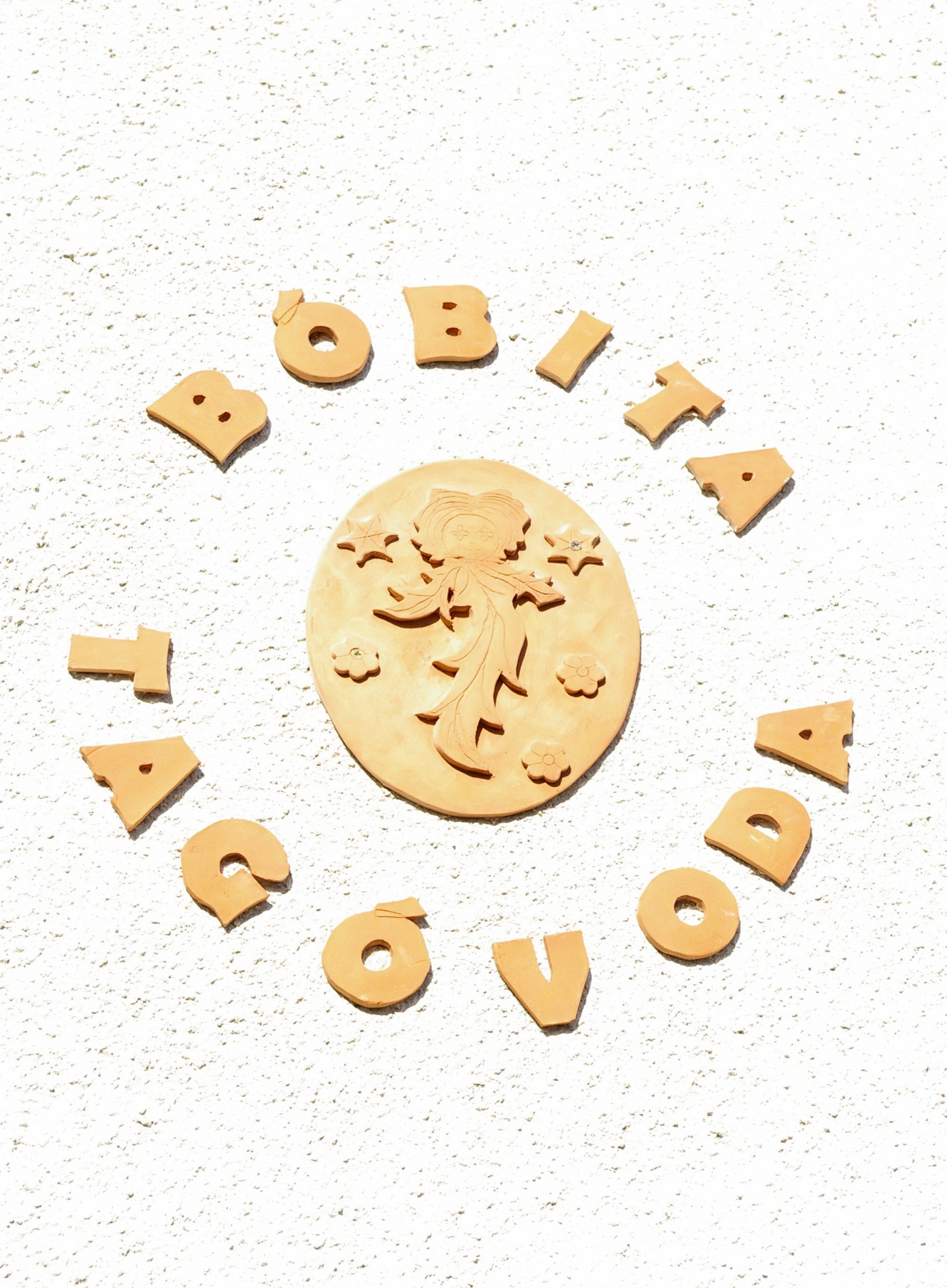 Munkaterv a 2017/2018-as Nevelési évreTartalomjegyzék1.	Jogszabályi háttér:	32.	Általános adatok	33.	2017/2018. nevelési év rendje	44.	Helyzetkép az óvodáról:	45.	Személyi feltételek:	66.	Tárgyi feltételek:	127.	A nevelési év  feladatai, tartalma:	138.	Értekezletek	179.	Továbbképzések:	1910.	Munkaközösségek:	1911.	Gyermekvédelem	2012.	Együttműködés  más  intézményekkel:	2313.	A tagóvoda vezető belső ellenőrzési terve:	2514.	Az óvoda eseményterve:	2715.	Legitimációs záradék:	32Jogszabályi háttér:2011.évi CXC. Törvény a Nemzeti Köznevelésről2012. évi CXXIV. Törvény ( a 2011.évi CXC. Törvény és az 1993. évi LXXIX. Törvény egységbe szerkesztett normaszövege)229/2012.(VIII.28.) Kormányrendelet20/2012.(VIII.31) kormányrendeletaz óvoda működését és nevelési tevékenységét meghatározó dokumentumokÁltalános adatokAz óvoda megnevezése:	Üllő Város Humán Szolgáltató Központ, Óvoda és				Központi Rendelő				Bóbita TagóvodaAz óvoda címe:              	2225 Üllő Állomás u.17.Az óvoda elérhetőségei:       telefon: 	+36 29/ 320-059                              e-mail: 	bobitaovi@ullohszk.huTagóvoda vezető neve   : 	Dócsné Bodnár Gizella		      telefon:	+36 30/ 637-5627Az óvoda nyitvatartási  ideje :  hétfő:				6 – 19 óráig keddtől – péntekig:		6  - 18 óráig     2017/2018. nevelési év rendjeA 2017/2018. nevelési év kezdő napja	2017. szeptember 1. záró napja 	 2018.augusztus 31.Az óvoda nyári zárva tartásáról a szülőket az Önkormányzati testület döntése után 2018. február 15 –ig értesítjük. Nevelés nélküli munkanapok2017. augusztus 25.		( Tanévnyitó nevelőtestületi értekezlet)2017. október 13. 		( Továbbképzési nap)2018. április…		( Továbbképzési nap)2018. június 1.		( Tanévzáró nevelőtestületi értekezlet)Helyzetkép az óvodáról:csoportok száma: 					   3férőhely:						75 főfelvett gyermek létszám  ( szeptember 1-én ): 	83 főkihasználtság: 					110%( 6 gyermek jövő év elején tölti be a 3.életévét nekik tartunk fenn helyet.) A gyermekek  nemek  szerinti megoszlása:A gyermekek  életkor  szerinti megoszlása:Személyi feltételek:óvodapedagógus:			6 főpedagógiai asszisztens:		1 fődajka:					3 főkonyhai alkalmazott:  		1 főCsoportok beosztása: Osztatlan  csoport:	   26fő    Dócsné Bodnár Gizella  tagóvoda vezető(Katica)				Dr.Véghné  Musil  Ildikó  óvodapedagógus				Lakatos Zsófia dajkaOsztatlan csoport :	 28 fő     Lukács Nóra óvodapedagógus(Cinege)			                 Dely-Dormán Tímea óvodapedagógus						Fodor Tímea  dajkaOsztatlan csoport:   29 fő	Ádám Bernadett óvodapedagógus(Pillangó)				           Lévai Zsuzsanna óvodapedagógus				Kolozsi Csabáné dajkaPedagógiai asszisztens:			     Kovács Teréz					Konyhai alkalmazott napi 6  órában: 	Szekeres IldikóPszichológus:						Bíróné Balogh VilmaGyógypedagógus:					Papp GyulánéMozgásterapeuta:						A szakemberek a Humán Szolgáltató Központ alkalmazásában állnak, és az összes óvodában tevékenykednekDolgozók munkaidő beosztása:Óvónők munkarendje:Heti beosztás:Munkarend II. ( tagóvoda vezető és váltótársa)Dajkák munkarendje:A zárós  dajka beosztása módosul:Hétfő:10,40-19 Kedd:    11,40- 18						Pedagógiai asszisztens munkarendje:Kovács Teréz:	hétfőtől-péntekig:7,30-15,50heti 40 óra			 munkaközi szünet:  13-13,20            napi 20 percKonyhai alkalmazott munkarendje:Szekeres Ildikó: 	hétfőtől – péntekig:9,30-15,50heti 30 óramunkaközi szünet:       13-13,20           napi 20 percTárgyi feltételek:A  célszerű  működés alapvető feltételeinek biztosításához szükséges feladatok:Az önkormányzat az előző évben sikeresen indult egy, az óvodák eszközeinek bővítésére kiírt pályázaton. Ennek köszönhetően jelentős összeget (közel 10 millió Ft.) nyertünk, így sikerül a kötelező eszközjegyzéknek való megfelelés nagymértékű javulása ebben az évben. Ennek keretében bútorokat, mozgásfejlesztő eszközöket, játszótéri eszközöket, korszerű, modern  és megfelelő mennyiségű fejlesztőjátékot kapunk ez évben.A   HACCP  szerinti munkavégzés napi ellenőrzése,eszközök beszerzése.Az elhasználódott eszközök folyamatos pótlása.Az  egészség és környezeti nevelés fejlesztéséhez kapcsolódó tárgyi eszközök beszerzése A néphagyományőrző kézműves tevékenységekhez szükséges eszközök folyamatos biztosítása, beszerzése.Az anyanyelvi játékokhoz szükséges tárgyi eszközök folyamatos beszerzéseAz épület fizikai állapotának megőrzése.Népviseleti ruhák beszerzése a gyermekek számáraA nevelési év  feladatai, tartalma:Kiemelt feladatok:A matematikai foglalkozások, tapasztalatszerzésekA matematika nagyon absztrakt, de éppen ez a tudományos értéke, erőssége, tehát, nagyon sokféle konkrét jelenség közös lényegét sűríti magába. Az értelmi fejlődés folyamatában a matematikai nevelésnek - a gondolkodás fejlesztése és a valóság mennyiségi és formai viszonyainak megismerése révén - van nagy szerepe.A környező világ megismerése, a gyermekeknél már korán jelentkező vágy. Építenünk lehet tehát természetes kíváncsiságukra, érdeklődésükre.
Az óvodába kerülő gyermek már rendelkezik bizonyos tapasztalatokkal, ezek olyan élmények, amelyek tényeket és viszonyokat tükröznek. ( pl.: Apa magasabb, mint anya. A testvéremnek kevesebb autója, babája van, mint nekem. Az én hajam hosszabb, mint a barátomé stb.)A gyermek fejlettségéhez mért érdekes feladat, problémahelyzet felkelti az érdeklődését, mozgósítja találékonyságát. A mozgás, a játékokkal való tevékenykedés kiemelkedő szerepet játszik a matematikai tapasztalatszerzésben.Ennek tükrében nevelési programunkban is megfogalmaztuk ezen  terület fejlesztéséhez való keretet. A heti rendszerességgel szervezett matematikai játékok elősegítik céljaink elérését, a gyermekek absztrakt, logikai gondolkodásának fejlesztését, az összehasonlítás,a számfogalom alapozása és a geometriai tapasztalatszerzés terén. Igazodva a szakmai munkaközösséghez ez évben kiemelt figyelmet szentelünk ennek a területnek.A gyermekek szabad játékának megfelelő idő és hely biztosítása.  A játék, amikor nem irányított, a gyerekek körüli világ sajátos, egyéni értelmezése és feldolgozása. A szabad játék azt jelenti, hogy a gyerek mindenféle külső befolyásolás nélkül (óvónők vagy szülők), szabadon dönti el mit, hogyan és mivel játszik, örömmel teszi, közben pedig saját élményeit, saját belső világát éli át, értelmezi.Fontos, hogy az óvodapedagógusok hagyjanak a napi foglalkozások között elég időt arra, hogy kötetlenül játszhassanak, valamint, hogy ne irányítsák ilyenkor a gyerekeket és ne akarják nekik megmondani, mit, hogyan csináljanak.A néphagyományőrző jeles napi ünnepek megtartása, bővítéseA HOP folyamatos megvalósulása a nevelő munkában.További feladatok: Esztétikai érzék fejlesztése a népművészet segítségével.A mindennapi szabad mozgás biztosításaAz anyanyelvi játékok alkalmazásával az artikuláció, beszédtechnika, élettani pöszeség javításának elősegítése. Minőségügyi feladatok:A gyermekek fejlődési naplójának vezetéseAz SNI-s gyermekek fejlődésének nyomon követése, előírt fejlesztésük biztosításaÖnértékelési csoport működtetéseAz intézményi önértékeléshez szükséges dokumentumok elkészítéseÉrtékelés, önértékelés a dolgozók körébenA pedagógus minősítésre való felkészülés érdekében a széleskörű tájékozódás, az ismeretek átadásaÜnnepeink:	Az Őszi Ünnepkör jeles napjai:Mihály napTeréz napMesterségek hete ( Kiemelt projekt)Márton Napi Ludas nap7.4.2.  A Téli ünnepkör jeles napjai:Adventi készülődésMiklós napjaKarácsonyi ünneplésFarsang7.4.3. A Tavaszi Ünnepkör jeles napjai:		HúsvétMajális napjaPünkösd7.4.4.  A Nyári Ünnepkör jeles napjai:Szt. Iván napi Tűzgyújtás.Szt. István napi újkenyér ünnepe:    Egyéb ünnepeink Állatok világnapjaMárc.15.  Nemzeti ÜnnepA víz világnapjaA föld világnapjaAnyák napjaEz idáig az évzáró műsor keretében köszöntötték a gyermekek édesanyjukat, ami május  második felében került megrendezésre. A szülők kérésére azonban a tavalyi évben újra gondoltuk az anyáknapi köszöntést. Ezután meghitt zugot kialakítva az óvodában minden gyermek egyedül (óvónénik segítségével) köszönti anyukáját, az ünnephez közeli napon.  ÉvzáróGyermeknapEgyéb hagyományaink:A gyermekek név- és születésnapjának megünnepléseNagycsoportosok látogatása az iskolábaŐszi vagy tavaszi kirándulásÓvodai kézművesnapokJótékonysági Óvodabál szervezéseAz Adventi időszakban az Önkormányzat előtt felállított házikó kapujának nyitogatása.Mézeskalács versenyen való résztvételAlkalmazottakkal kapcsolatos hagyományok:Névnapok megtartása Karácsony ünnepléseKözösségi rendezvényeken való részvétel:     Iskolai tanévnyitó ünnepély:	Pitypang TagóvodaNagycsaládos anyáknapja:   	Csicsergő TagóvodaÖnkormányzati évzáró: 		Bóbita ÓvodaOvis Gála:				 Minden Tagóvoda	Egyéb felkérés:			Aktuális megbeszélésselÉrtekezletekSzülői értekezletek:Mindhárom  csoportban:		szeptember: Év eleji  tájékoztatásnovember: Az új gyermekek beilleszkedésének tapasztalataiMatematikai  játékokFelkészülés az iskoláraáprilis:A gyermekek játékának fontosságaBeiskolázással kapcsolatos teendőkA tanköteles korú gyermekek szüleinek február hónapban külön szülői értekezletet szervezünk, az  Árpád Fejedelem Általános Iskolával egyeztetve.A logopédus külön szülői értekezlet keretén belül tájékoztatja az érintett szülőket gyermekeik fejlesztéséről.Fogadó órák:  Katica csoport:		minden hónap első hétfőSzőlő csoport: 		minden hónap második hétfőPillangó csoport:		minden hónap harmadik hétfőTagóvoda vezető :		csütörtök:  8-11Telefonos egyeztetés esetén más időpont is lehetséges.	Munkatársi értekezletek:Szeptember :  Az év fő feladatainak megbeszéléseDecember:	  Az év közben  felmerült kérdések megvitatásaMájus :        	  Az év értékelése, felkészülés a nyári életre Óvónői értekezletek:Két hetente ismétlődő rövid értekezletek , aktuális témában és feladat ismertetéssel, aktuális ütemezéssel. Havonta ismétlődő rendszerességgel a minősítési eljárással, portfólió írással kapcsolatos ismeretek megbeszélése, átadása. Tapasztalat csere.Nevelőtestületi értekezletek:Az  igazgató által meghatározott időpont és tematika szerint( évnyitó, , nevelési év végi)Továbbképzések:	Megfelelő ütemezéssel a   Humán Szolgáltató Központ     szerveziAz év folyamán fellelhető térítésmentes továbbképzéseken továbbra is mindig részt veszünk. On-line képzések megismeréseA térítéses továbbképzéseken lehetőség szerint részt veszünk.A városi óvodák Matematikai témájú munkaközösségében :   Ádám Bernadett vesz részt.A Néphagyományőrző  Óvónők egyesületének szervezésében két alkalommal vesz részt a nevelőtestület továbbképzéseken. Mindkét továbbképzésre nevelés nélküli napot kívánunk igénybe venni.Szeptember végén minden dolgozó részt vesz HACCP oktatáson.Munkaközösségek:Szakmai munkaközösségA város öt óvodájában egy  munkaközösség működik.Téma: 				MatematikaMunkaközösség vezető: 	Strumpf EditÓvodánkból tag: 			Ádám Bernadett	Tematika:				 a munkaközösség munkatervében található.Vezetői munkaközösségMunkaközösség vezető:   		Dócsné Bodnár GizellaRésztvevők:           			Akai Gabriella						Ledneczki Julianna					Lengyel Krisztina						 Zentai Erika	Tematika:				a munkaközösség munkatervébenGyermekvédelemFeladatunk:	Az óvónők  maximálisan biztosítsák a gyermekek alapvetőszükségletét, az érzelmi biztonságot. Kiemelten fontosak a tolerancia, a nyitottság, az  elfogadó, segítő, támogató attitűd, a szeretetteljesség, a következetesség Az óvónők nevelőfejlesztő munkájuk során mindig figyelembe veszik a gyerekek egyéni képességeit, tehetségét, fejlődési ütemét, szociokulturális hátterét. Segítik őket tehetségük kibontakoztatásában, valamint hátrányos helyzetükből való felzárkóztatásban.együttműködés a különböző intézményekkel / Családsegítő, ,Gyermekjóléti Szolgálat stb. /   Célunk: a gyermekek alapvető szükségleteinek kielégítése, gyermeki és emberi jogainak érvényesítése. hátránykompenzálással az esélyegyenlőség biztosítása, az eltérő szociális és kulturális környezetből érkező gyermekek számára.11.2.3. Az óvodapedagógusok feladatai:A gyermekek szociális, szociokulturális hátterének megismerése. Szükség szerint környezettanulmány végzése. A hátrányos, halmozottan hátrányos helyzetben lévő gyermekek differenciált nevelése, fejlesztése.A rendszeres óvodába járás figyelemmel kísérése, szükség esetén a hiányzás jelzése.A törvényi változásokhoz kapcsolódó dokumentumok kitöltéséhez szükséges tájékoztatás, segítségnyújtás.( étkezési nyilatkozatok)11.2.3.Az tagóvoda vezető feladatai:A gyermekvédelmi tevékenységhez a feltételek biztosításaBizalomelvű kapcsolat kiépítése a családokkal.A törvények és rendeletek naprakész ismerete, a munka hozzáigazítása. Veszélyeztetettség esetén a Gyermekjóléti Szolgálat tájékoztatása. Étkezési kedvezmények dokumentálása.IntegrációAz integrációt az Alapító Okiratban megfogalmazottak szerint valósítjuk meg, Azokat a gyermekeket  akiknél úgy véljük szükséges a megfelelő vizsgálatokra irányítjuk.Akik már rendelkeznek PMPSZ  határozattal azoknak biztosítjuk a megfelelő körülményeket, hogy az ellátásban részesülhessenek. 11.3.1.Célunk:Az esélyteremtés az életbe való természetes beilleszkedéshez .A sajátos nevelési igényű gyermekek képességeinek optimális kibontakoztatása és harmonizálása, hogy a közösség életébe minél könnyebben beilleszkedjen. Elvünk: minden embert olyannak fogadjuk el, amilyen. Biztosítjuk a gyermekek emberi méltóságát, jogait, tiszteletben tartjuk egyéni különbözőségeiket. Szereteten, őszinte érdeklődésen, elfogadáson, nagyfokú tolerancián alapuló magatartást tanúsítunk.11.3.2. Feladataink:11.3.2.1.Feltételek megteremtése:Az integrációhoz szükséges belső szaktudás fejlesztése, ez irányú továbbképzéseken való részvétel.A gyermek fejlődését, fejlesztését segítő külső szakemberekkel, való hatékony együttműködéskialakítása, erősítése.11.3.2.2. A gyermekkel kapcsolatos feladatok:Az integrációs nevelésben résztvevő gyermekek számára a társadalmi kihívásoknak, elvárásoknak megfelelően az egyéni fejlesztés biztosítása.11.3.2.3. A szülőkkel kapcsolatos feladatok:Elsődleges családlátogatás, anamnézis felvétele.BeszoktatásFolyamatos, segítő együttműködés, gyermekük elfogadásának segítése, bátorító nevelésre ösztönzés.Folyamatos családlátogatás Fejlesztési tanácsok a sajátos nevelési igényű gyermekekkel való foglalkozáshoz (szülői igény esetén).Együttműködés  más  intézményekkel:Pest Megyei pedagógiai Szakszolgálat Üllői Tagintézménye:logopédiai kezelés az arra rászorult gyermekeknél heti egy alkalommalfejlesztő pedagógus foglalkozik heti egy alkalommal a rászoruló gyermekekkelGyermekjóléti Szolgálat:rendszeres kapcsolattartás a gyermek és ifjúságvédelmi felelősön keresztülJelzőrendszeri megbeszélések, havonkéntBölcsőde:kölcsönös látogatások, hospitálásokÁltalános Iskola:kölcsönös látogatások igény szerintnyílt napokon való részvétela volt nagycsoportos óvónők látogatása az első osztályokbarészt veszünk az Árpád napi rendezvényekenTanítónők meghívása a szülői értekezletekreKözösségi Ház, Könyvtár:a gyermekeknek való műsor megtekintésekiállítások megtekintéseFelkérésre a kiállítások megnyitóján való szereplésA közösségi házban a „Márton-napi Ludas játékok” megrendezéseGyermekorvos- védőnőkminden nagycsoportos gyermek az év folyamán, szűrővizsgálatokon vesz részt a védőnők kérésre kilátogatnak az óvodákbaÜllői Mecénás KlubAz előző években megszokott módon részt veszünk a meghirdetett rajzversenyekenSzülői munkaközösségAz éves munkatervükben szereplő módon tartjuk a kapcsolatot.A tagóvoda vezető belső ellenőrzési terve:Pedagógusok:Pedagógiai munkát segítőkAz óvoda eseményterve:Legitimációs záradék:Készítette:						 	    Dócsné Bodnár Gizella    Intézményegység vezetőVéleményezte és elfogadta:			 	  az óvoda nevelőtestülete						         			   2017.augusztus 29.Egyetértett és elfogadta:  				az óvoda szülői szervezeteFenntartónak leadva: 						2017. szeptember 15.Üllő, 2017. 09.08.Dr.Gazsi Csaba Attila				          Dócsné Bodnár Gizella       Igazgató					            Intézményegység vezetőDr.Véghné Musil Ildikó				Dr. Zeitler Nagy Ildikó Nev.test. nevében					Szülői Szervezet elnöke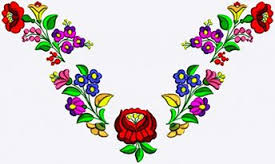 MellékletA Bóbita Óvoda Gyermekvédelmi munkaterve 2017./2018.Üllő, 2017. szeptember 1.				Ádám Bernadett							gyermekvédelmi felelős		hétfőkeddszerdacsütörtökpéntekKöt. órasz.1.munkarendmunkaközi szünet6-12,5010,30-10,506-12,5010,30-10,506-12,5010,30-10,506-12,5010,30-10,506-12,2010,30-10,5032napi 20 perc2.munkarendmunkaközi szünet10,50-1914,-14,2010,50-17,1014-14,2010,50-17,1014-14,2010,50-17,1014-14,2010,20-16,1014-14,2032napi 20 perc3.munkarendmunkaközi szünet6,20-13,1010,30-10,506,20-13,1010,30-10,506,20-13,1010,30-10,506,20-13,1010,30-10,507,20-13,4010,30-10,5032napi 20 perc4.munkarendmunkaközi szünet11,10-1814,10-14,3011,10-1814,10-14,3011,10-1814,10-14,3011,10-1814,10-14,3011,40-1814,10-14,3032napi 20 perc1 hét2. hét3. hét4. hétÁdám Bernadett1. munkarend4.munkarend3.munkarend2. munkarendLévai Zsuzsanna2. munkarend3.munkarend4.munkarend1. munkarendDely-Dormán Tímea3.munkarend2. munkarend1. munkarend4.munkarendLukács Nóra4.munkarend1. munkarend2. munkarend3.munkarendHétfőKeddSzerdaCsütörtökPéntekKöt. óraszámDócsnéBodnár Gizellamunkaközi szünet11- 15-8-12-8-12-11-15-8-12-20Dr.Véghné Musil Ildikómunkaközi szünet6,10-1311-11,2010-16,5014,10-14,3010-16,5014,10-14,306,10-1311-11,2010-16,2014,10-14,3032napi 20 perc1.hét2.hét3.hétMunkaidő:Kolozsi Csabánémunkaközi szünet6-14,2011-11,208-16,2013-13,2010,20-1815-15,20heti 40 óranapi 20 percFodor Tímeamunkaközi szünet10,20-1815-15,206-14,2011-11,208-16,2013-13,20heti 40 óranapi 20 percLakatos Juliannamunkaközi szünet8-16,2013-13,2010,20-1815-15,206-14,2011-11,20heti 40 óranapi 20 percellenőrzés időpontjaellenőrzött csoportellenőrzés tartalma2017.szeptemberKaticaSzőlőPillangóNevelési tervÉves terv, tevékenységi tervFejlődési naplók az új gyermekeknekMulasztási napló2017.szeptemberKaticaSzőlőPillangóÚj gyerekek beilleszkedése2017. októberKaticaSzőlőPillangóCsoportszoba rendjeSzokás és szabályrendszer kialakítása, betartásaFolyamatos napirendSzabadjáték 2017. novemberKaticaSzőlőPillangóMatematikai tapasztalatszerzés megvalósulása a csoportokbanFejlődési napló2017. decemberKaticaSzőlőPillangóMikulás és Karácsonyi ünnepek előkészítése, lebonyolítása2018. januárKaticaSzőlőPillangóIskola előkészítő tevékenység Óvodai szakvélemények elkészítéseFoglalkozás vázlatok2018.februárKaticaSzőlőPillangóFarsangi előkészületek, ünnepség lebonyolításaFejlődési naplók2018. márciusKaticaSzőlőPillangóNemzeti Ünnepre való felkészülés, lebonyolításAdminisztrációSzabadjáték időkerete2018.áprilisKaticaSzőlőPillangóKirándulások előkészítéseSzülői értekezlet anyagaÓvis gálára készülés2018.májusKaticaSzőlőPillangóAnyák napi előkészületekÉvzáróra való felkészülés2018.júniusKaticaSzőlőPillangóAdminisztrációFejlődési naplókAlkalomszerű Minden pedagógusMunkaidő, munkarend, munkafegyelemellenőrzés időpontjaellenőrzés tartamaHetenteAz óvoda tisztaságaA csoportszobák tisztasága, rendben tartásaKonyhai feladatok HACCP előírása szerinti elvégzéseAz udvar rendben tartásHavontaTisztítószer felhasználásHACCP dokumentáció vezetése3 havontaNagytakarítás, Játékfertőtlenítésoktóber – novembermárcius – áprilisAz óvónőkkel való együttműködésA gondozási, nevelési feladatokban való aktív részvétel, udvari életben való részvétel(csoport ellenőrzések  alkalmával)AlkalomszerűenAz intézmény pontos nyitásának és zárásának ellenőrzéseMunkaidő, munkarend, munkafegyelemIdőpont(… hóban)EseményFeladatFelelősszeptember  ( első hét)Új kenyér ünnepeKemencében kenyér sütésPékség látogatásaVéghné Musil Ildikószeptember 7.Szülői értekezletSzülők tájékoztatásaÖsszevont: Dócsné Bodnár GizellaCsop. Óvónőkszept. 30.Mihály-napi vásárVásár lebonyolításaSzülők tájékoztatásaLukács Nóra Dely Dormán Tímeaoktóber 2.Állatok VilágnapjaMadár röptetés az óvodábanSzülők tájékoztatásaCsoportos óvónőkKovács TerézoktóberMesterségek hete ProjektNéphagyományőrző mesterségek bemutatásaCsoportos óvónőkoktóber 12Teréz-napi termés ünnepNyílt nap megszervezése, lebonyolításaSzülők tájékoztatásaCsoportos óvónőkoktóber 13.Hagyomány éltető óvónők találkozójaTovábbképzésNevelés nélküli munkanap szervezéseJelentkezésDócsné Bodnár GizellaNovember 16.Szülői értekezletSzülői tájékoztatásÁdám BernadettLukács NóraDr. Véghné Musil IldikóNovember 10.Márton-napi ludas játékokEgyeztetések. Szülők tájékoztatásaMeghívások, eszközbeszerzésLévai ZsuzsannaDecember 6.Mikulás ÜnnepségCsomagok intézéseMikulás meghívásaDócsné Bodnár GizellaNovember 26-DecemberAdventi készülődésBetlehem készítés, szervezéseBetlememi játékÁdám Bernadett Lévai ZsuzsannaDecember 20.Karácsonyi ünnepségAjándékok beszerzéseKarácsonyfa beszerzéseDócsné Bodnár GizellaCsoportos Óvónők2018. JanuárNagycsoportosok Szülői értekezleteSzülői tájékoztatásVendégek meghívásaDócsné Bodnár GizellaFebruárFarsangEszközök beszerzéseCsoportos ÓvónőkFebruárJótékonysági bálSzervezésSzülői SzervezetMinden dolgozóMárciusMárcius 15-ei ünnepségEmlékmű koszorúzás megszervezéseMegemlékező műsor összeállításaLukács NóraMárciusVíz VilágnapjaSzülők tájékoztatásaKépek, cikkek gyűjtéseCsoportos ÓvónőkMárcius vagy májusOvis GálaTervezés, szervezés eszközbiztosításszülők tájékoztatásaCsoportos ÓvónőkÁprilisHúsvétProjekt kidolgozásaCsoportos ÓvónőkÁprilisSzülői értekezletSzülői tájékoztatásA munkatervben megfogalmazott témábanismertetők elkészítéseCsoportos ÓvónőkÁprilisFöld napjaÓvodai virágültetés megszervezéseSzülők tájékoztatásaKépek, cikkek gyűjtéseCsoportos ÓvónőkMinden dolgozóMájusMajálisMájus-fa állítás megszervezéseJátékok szervezéseVéghné Musil IldikóMájusAnyák napi megemlékezésekÉvzáró műsorok összeállításaCsoportos ÓvónőkMájusGyermeknapJátékok megszervezése, ajándékok beszerzéseMinden ÓvónőMájusCsülök fesztiválSzervezésSzülői döntéstől függSzülői SzervezetMinden dolgozóJúniusPünkösdSzervezési feladatokCsoportos ÓvónőkJúniusSzt. Iván napi tűzgyújtásProjekt kidolgozáslebonyolításaLukács NóraSzeptember:felmérés készítése a hh és hhh gyermekekről,SNI-s gyermekek számbavételeétkezési térítési díjakkal kapcsolatos dokumentáció Október:közösen kialakított óvó-védő intézkedések megbeszélése a gyermekvédelmi jelzőrendszer tudatosítása az óvónőkbenA szükséges szakértői vizsgálatok elindítása a szülőkkel megbeszélveNovember:aktuális feladatok ellátásafelmerülő problémák megoldásaDecember:a HH-s, HHH-s  és SNI-s gyermekek helyzetének megbeszélése /óvónők, logopédus, fejlesztő pedagógus /Január:iskolába kerülő gyermekekkel kapcsolatos gyermekvédelmi feladatok feltérképezéseiskolaérettségi vizsgálattal kapcsolatban felmerülő gyermekvédelmi feladatok végzéseFebruár:időpont egyeztetés a védőnői és orvosi  vizsgálatokról, a vizsgálat feltételeinek megteremtéseMárcius:szülők segítése a beiskolázással kapcsolatbanszülők tájékoztatása az iskolai nyílt napokrólÁprilis:a hátrányos helyzetű gyermekek és családjaik folyamatos segítése / szükség esetén /a nyári szünettel, elhelyezéssel kapcsolatos feladatok ismertetése a szülőkkelMájus:éves beszámoló elkészítése